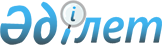 Мәслихаттың 2010 жылғы 24 желтоқсандағы № 370 "Қостанай қаласының 2011-2013 жылдарға арналған бюджеті туралы" шешіміне өзгерістер мен толықтыру енгізу туралыҚостанай облысы Қостанай қаласы мәслихатының 2011 жылғы 2 қарашадағы № 466 шешімі. Қостанай облысы Қостанай қаласының Әділет басқармасында 2011 жылғы 8 қарашада № 9-1-171 тіркелді

      "Қазақстан Республикасындағы жергілікті мемлекеттік басқару және өзін-өзі басқару туралы" Қазақстан Республикасының 2001 жылғы 23 қаңтардағы Заңының 6-бабы 1-тармағы 1) тармақшасына сәйкес Қостанай қалалық мәслихаты ШЕШТІ:



      1. "Қостанай қаласының 2011-2013 жылдарға арналған бюджеті туралы" мәслихаттың 2010 жылғы 24 желтоқсандағы № 370 шешіміне (Нормативтік құқықтық актілерді мемлекеттік тіркеу тізілімінде № 9-1-160 тіркелген, 2011 жылдың 11 қаңтарында "Қостанай" газетінде жарияланған) мынадай өзгерістер мен толықтыру енгізілсін:



      көрсетілген шешімнің 1-тармағының 1), 2), 3), 4), 5), 6) тармақшалары жаңа редакцияда жазылсын:



      "1) кірістер – 15628527,7 мың теңге, оның ішінде мыналар бойынша:

      салықтық түсімдер – 11002245,0 мың теңге;

      салықтық емес түсімдер – 41285,0 мың теңге;

      негізгі капиталды сатудан түсетін түсімдер – 876003,0 мың теңге;

      трансферттер түсімдері – 3708994,7 мың теңге;



      2) шығыстар – 16532244,2 мың теңге;



      3) таза бюджеттік кредиттеу – 0;



      4) қаржы активтерімен операциялар бойынша сальдо – 55280,0 мың теңге, оның ішінде:

      қаржы активтерін сатып алу – 55280,0 мың теңге;



      5) бюджет тапшылығы – -958996,5 мың теңге;



      6) бюджет тапшылығын қаржыландыру – 958996,5 мың теңге.";



      көрсетілген шешімнің 3-2 тармағы жаңа редакцияда жазылсын:

      "3-2. 2011 жылға арналған қалалық бюджетте мынадай мөлшерде нысаналы ағымдағы трансферттер және республикалық бюджеттен дамуға трансферттер түсімі қарастырылғаны ескерілсін:

      эпизоотияға қарсы іс-шараларды өткізуге 1972,0 мың теңге сомасында;

      мектепке дейінгі білім беру ұйымдарында мемлекеттік білім тапсырысын іске асыруға 70007,0 мың теңге сомасында;

      негізгі орта және жалпы орта білім беру мемлекеттік мекемелерінде физика, химия, биология кабинеттерін оқу жабдықтарымен жарақтандыруға 16388,0 мың теңге сомасында;

      бастауыш, негізгі орта және жалпы орта білім беру мемлекеттік мекемелерінде лингафондық және мультимедиялық кабинеттерді ашуға 5541,0 мың теңге сомасында;

      үйінде оқытылатын мүгедек балаларды жабдықтармен, бағдарламалық қамтумен қамтамасыз етуге 8357,0 мың теңге сомасында;

      қамқоршыларға (асыраушыларға) жетім баланы (жетім балаларды) және ата-анасының қамқорлығынсыз қалған баланы (балаларды) ұстауға арналған ақшалай қаражаттарды ай сайын төлеуге 55490,0 мың теңге сомасында;

      инженерлік-коммуникациялық инфрақұрылымды дамытуға, жайластыруға және (немесе) сатып алуға 689270,0 мың теңге сомасында;

      мемлекеттік коммуналдық тұрғын үй қорының тұрғын үйінің құрылысына және (немесе) сатып алуға 67100,0 мың теңге сомасында;

      сумен жабдықтау жүйесін дамытуға 819842,0 мың теңге сомасында;

      коммуналдық шаруашылықты дамытуға 135000,0 мың теңге сомасында.";



      көрсетілген шешімнің 3-5 тармағы жаңа редакцияда жазылсын:

      "3-5. 2011 жылға арналған қалалық бюджетте нысаналы ағымдағы трансферттер және облыстық бюджеттен дамуға трансферттер түсімі мынадай мөлшерде қарастырылғаны ескерілсін:

      білім беру ұйымдарының материалдық-техникалық базасын нығайтуға 2400,0 мың теңге сомасында;

      коммуналдық меншік объектілерінің материалдық-техникалық базасын нығайтуға 55280,0 мың теңге сомасында;

      мемлекеттік коммуналдық тұрғын үй қорының тұрғын үйінің құрылысына және (немесе) сатып алуға 31228,0 мың теңге сомасында;

      сумен жабдықтау жүйесін дамытуға 144225,0 мың теңге сомасында;

      коммуналдық шаруашылықты дамытуға 131400,0 мың теңге сомасында;

      жылу-энергетикалық жүйені дамытуға 221065,0 мың теңге сомасында;

      көлік инфрақұрылымын дамытуға 905729,2 мың теңге сомасында;

      Қостанай қаласының гидроторап сорғы станциясын күрделі жөндеуге 34813,0 мың теңге сомасында;

      автомобиль жолдарының жұмыс жасауын қамтамасыз етуге 180000,0 мың теңге сомасында.";



      көрсетілген шешімнің 3-7, 3-8 тармақтары жаңа редакцияда жазылсын:

      "3-7. 2011 жылға арналған қалалық бюджетте Жұмыспен қамту 2020 бағдарламасы шеңберіндегі іс-шараларды іске асыруға республикалық бюджеттен мынадай мөлшерде нысаналы ағымдағы трансферттер сомасы түсімінің қарастырылғаны ескерілсін:

      жалақыны ішінара субсидиялауға 24617,0 мың теңге сомасында;

      жұмыспен қамту орталықтарын құруға 17714,0 мың теңге сомасында.



      3-8. 2011 жылға арналған қалалық бюджетте облыстық бюджеттен мынадай мөлшерде нысаналы ағымдағы трансферттер сомасы түсімінің қарастырылғаны ескерілсін:

      "Қазынашылық-Клиент" жүйесін енгізу үшін компьютерлік және ұйымдастырушылық техниканы сатып алуға 2412,5 мың теңге сомасында.";



      көрсетілген шешім мына мазмұндағы 3-10 тармағымен толықтырылсын:

      "3-10. 2011 жылға арналған қалалық бюджетте республикалық бюджеттен қарыздар бойынша 44,0 мың теңге сомасында сыйақылар және басқа төлемдерді төлеу бойынша жергілікті атқарушы органдардың борышына қызмет көрсетілгені үшін қайтарым қарастырылғаны ескерілсін.";



      көрсетілген шешімнің 4 тармағы жаңа редакцияда жазылсын:

      "4. 2011 жылға арналған қаланың жергілікті атқарушы органының резерві 96229,8 мың теңге сомасында бекітілсін.";



      көрсетілген шешімнің 1, 2 қосымшасы осы шешімнің 1, 2 қосымшасына сәйкес жаңа редакцияда жазылсын.



      2. Осы шешім 2011 жылдың 1 қаңтарынан бастап қолданысқа енгізіледі.      Сессия төрайымы, № 20 сайлау

      округі бойынша депутаты                    Ф. Иксанова      Қостанай қалалық

      мәслихатының хатшысы                       Г. Уралова      КЕЛІСІЛДІ:      "Қостанай қаласы әкімдігінің

      қаржы бөлімі" мемлекеттік

      мекемесінің бастығы

      ___________ Р. Айткужинова      "Қостанай қаласы әкімдігінің

      экономика және бюджеттік

      жоспарлау бөлімі" мемлекеттік

      мекемесінің бастығы

      ______________ Н. Дорошок

 

Мәслихаттың           

2011 жылғы 2 қарашадағы    

№ 466 шешіміне 1-қосымша    Мәслихаттың           

2010 жылғы 24 желтоқсандағы  

№ 370 шешіміне 1-қосымша     Қостанай қаласының 2011 жылға арналған бюджеті

Мәслихаттың          

2011 жылғы 2 қарашадағы    

№ 466 шешіміне 2-қосымша   Мәслихаттың          

2010 жылғы 24 желтоқсандағы  

№ 370 шешіміне 2-қосымша    Қостанай қаласының 2012 жылға арналған бюджеті
					© 2012. Қазақстан Республикасы Әділет министрлігінің «Қазақстан Республикасының Заңнама және құқықтық ақпарат институты» ШЖҚ РМК
				СанатыСанатыСанатыСанатыСома,

мың

теңгеСыныбыСыныбыСыныбыСома,

мың

теңгеІшкі сыныбыІшкі сыныбыСома,

мың

теңгеАтауыСома,

мың

теңгеI. Кірістер15628527,71000Салықтық түсімдер110022451010Табыс салығы53579901012Жеке табыс салығы53579901030Әлеуметтік салық36999801031Әлеуметтік салық36999801040Меншікке салынатын салықтар13275901041Мүлікке салынатын салықтар6769501043Жер салығы1624401044Көлік құралдарына салынатын салық4882001050Тауарларға, жұмыстарға және

қызметтерге салынатын ішкі

салықтар4075451052Акциздер1251151053Табиғи және басқа да ресурстарды

пайдаланғаны үшін түсетін түсімдер436201054Кәсіпкерлік және кәсіби қызметті

жүргізгені үшін алынатын алымдар2043801055Ойын бизнесіне салық344301080Заңдық мәнді іс-әрекеттерді

жасағаны және (немесе) оған

уәкілеттігі бар мемлекеттік

органдар немесе лауазымды адамдар

құжаттар бергені үшін алынатын

міндетті төлемдер2091401081Мемлекеттік баж2091402000Салықтық емес түсімдер412852010Мемлекеттік меншіктен түсетін

кірістер321552011Мемлекеттік кәсіпорындардың таза

кірісі бөлігінің түсімдері21552015Мемлекет меншігіндегі мүлікті

жалға беруден түсетін кірістер300002040Мемлекеттік бюджеттен

қаржыландырылатын, сондай-ақ

Қазақстан Республикасы Ұлттық

Банкінің бюджетінен (шығыстар

сметасынан) ұсталатын және

қаржыландырылатын мемлекеттік

мекемелер салатын айыппұлдар,

өсімпұлдар, санкциялар, өндіріп

алулар4802041Мұнай секторы ұйымдарынан түсетін

түсімдерді қоспағанда, мемлекеттік

бюджеттен қаржыландырылатын,

сондай-ақ Қазақстан Республикасы

Ұлттық Банкінің бюджетінен

(шығыстар сметасынан) ұсталатын

және қаржыландырылатын мемлекеттік

мекемелер салатын айыппұлдар,

өсімпұлдар, санкциялар, өндіріп

алулар4802060Басқа да салықтық емес түсімдер86502061Басқа да салықтық емес түсімдер86503000Негізгі капиталды сатудан түсетін

түсімдер8760033010Мемлекеттік мекемелерге бекітілген

мемлекеттік мүлікті сату6809333011Мемлекеттік мекемелерге бекітілген

мемлекеттік мүлікті сату6809333030Жерді және материалдық емес

активтерді сату1950703031Жерді сату1880203032Материалдық емес активтерді сату70504000Трансферттер түсімдері3708994,74020Мемлекеттік басқарудың жоғары

тұрған органдарынан түсетін

трансферттер3708994,74022Облыстық бюджеттен түсетін

трансферттер3708994,7Функционалдық топФункционалдық топФункционалдық топФункционалдық топФункционалдық топФункционалдық топСома,

мың

теңгеКіші функцияКіші функцияКіші функцияКіші функцияКіші функцияСома,

мың

теңгеБюджеттік бағдарламалардың әкімшісіБюджеттік бағдарламалардың әкімшісіБюджеттік бағдарламалардың әкімшісіБюджеттік бағдарламалардың әкімшісіСома,

мың

теңгеБағдарламаБағдарламаБағдарламаСома,

мың

теңгеКіші бағдарламаКіші бағдарламаСома,

мың

теңгеАтауыСома,

мың

теңгеII. Шығыстар1823770901Жалпы сипаттағы мемлекеттік

қызмет көрсету2199811Мемлекеттік басқарудың жалпы

функцияларын орындайтын

өкілді, атқарушы және басқа

органдар140591112Аудан (облыстық маңызы бар

қала) мәслихатының аппараты19890001Аудан (облыстық маңызы бар

қала) мәслихатының қызметін

қамтамасыз ету жөніндегі

қызметтер19740003Мемлекеттік органдардың

күрделі шығыстары150122Аудан (облыстық маңызы бар

қала) әкімінің аппараты120701001Аудан (облыстық маңызы бар

қала) әкімінің қызметін

қамтамасыз ету жөніндегі

қызметтер118192003Мемлекеттік органдардың

күрделі шығыстары25092Қаржылық қызмет60311452Ауданның (облыстық маңызы

бар қаланың) қаржы бөлімі60311001Аудандық (облыстық маңызы

бар қала) бюджетті орындау

және аудандық (областық

манызы бар қала) коммуналдық

меншікті басқару саласындағы

мемлекеттік саясатты іске

асыру жөніндегі қызметтер27498004Біржолғы талондарды беру

жөніндегі жұмысты және

біржолғы талондарды іске

асырудан сомаларды жинаудың

толықтығын қамтамасыз етуді

ұйымдастыру30922011Коммуналдық меншікке түскен

мүлікті есепке алу, сақтау,

бағалау және сату1391018Мемлекеттік органдардың

күрделі шығыстары5005Жоспарлау және статистикалық

қызмет19079453Ауданның (облыстық маңызы

бар қаланың) экономика және

бюджеттік жоспарлау бөлімі19079001Экономикалық саясатты,

мемлекеттік жоспарлау

жүйесін қалыптастыру мен

дамыту және ауданды

(облыстық маңызы бар қаланы)

басқару саласындағы

мемлекеттік саясатты іске

асыру жөніндегі қызметтер18479004Мемлекеттік органдардың

күрделі шығыстары60002Қорғаныс95581Әскери мұқтаждар9558122Аудан (облыстық маңызы бар

қала) әкімінің аппараты9558005Жалпыға бірдей әскери

міндетті атқару шеңберіндегі

іс-шаралар955803Қоғамдық тәртіп,

қауіпсіздік, құқықтық, сот,

қылмыстық-атқару қызметі165121Құқық қорғау қызметі16512458Ауданның (облыстық маңызы

бар қаланың) тұрғын

үй-коммуналдық шаруашылығы,

жолаушылар көлігі және

автомобиль жолдары бөлімі16512021Елді мекендерде жол жүрісі

қауіпсіздігін қамтамасыз ету1651204Білім51884301Мектепке дейінгі тәрбие және

оқыту1052551464Ауданның (облыстық маңызы

бар қаланың) білім бөлімі1052551009Мектепке дейінгі тәрбие және

оқыту ұйымдарының қызметін

қамтамасыз ету10525512Бастауыш, негізгі орта және

жалпы орта білім3553336464Ауданның (облыстық маңызы

бар қаланың) білім бөлімі3553336003Жалпы білім беру3304349006Балаларға үшін қосымша білім

беру2489879Білім беру саласындағы өзге

де қызметтер582543464Ауданның (облыстық маңызы

бар қаланың) білім бөлімі82543001Жергілікті деңгейде білім

беру саласындағы мемлекеттік

саясатты іске асыру

жөніндегі қызметтер22905005Ауданның (облыстық маңызы

бар қаланың) мемлекеттік

білім мекемелер үшін

оқулықтар мен

оқу-әдістемелік кешендерді

сатып алу және жеткізу52450007Аудандық (қалалық) ауқымдағы

мектеп олимпиадаларын және

мектептен тыс іс-шараларды

өткізу6738012Мемлекеттік органдардың

күрделі шығыстары450467Ауданның (облыстық маңызы

бар қаланың) құрылыс бөлімі500000037Білім беру объектілерін салу

және реконструкциялау50000006Әлеуметтік көмек және

әлеуметтік қамсыздандыру5045512Әлеуметтік көмек435266451Ауданның (облыстық маңызы

бар қаланың) жұмыспен қамту

және әлеуметтік

бағдарламалар бөлімі435266002Еңбекпен қамту бағдарламасы33203005Мемлекеттік атаулы

әлеуметтік көмек35246006Тұрғын үй көмегі118000007Жергілікті өкілетті

органдардың шешімі бойынша

мұқтаж азаматтардың

жекелеген топтарына

әлеуметтік көмек75425010Үйден тәрбиеленіп оқытылатын

мүгедек балаларды

материалдық қамтамасыз ету2155013Белгіленген тұрғылықты жері

жоқ тұлғаларды әлеуметтік

бейімдеу53000015Зейнеткерлер мен

мүгедектерге әлеуметтiк

қызмет көрсету аумақтық

орталығы4245501618 жасқа дейінгі балаларға

мемлекеттік жәрдемақылар21032017Мүгедектерді оңалту жеке

бағдарламасына сәйкес,

мұқтаж мүгедектерді міндетті

гигиеналық құралдарымен

қамтамасыз етуге және ымдау

тілі мамандарының, жеке

көмекшілердің қызмет көрсету547509Әлеуметтік көмек және

әлеуметтік қамтамасыз ету

салаларындағы өзге де

қызметтер69285451Ауданның (облыстық маңызы

бар қаланың) жұмыспен қамту

және әлеуметтік

бағдарламалар бөлімі69285001Жергілікті деңгейде халық

үшін әлеуметтік

бағдарламаларды және

жұмыспен қамтуды қамтамасыз

етуді іске асыру саласындағы

мемлекеттік саясатты іске

асыру жөніндегі қызметтер66894011Жәрдемақыларды және басқа да

әлеуметтік төлемдерді

есептеу, төлеу мен жеткізу

бойынша қызметтерге ақы

төлеу1391021Мемлекеттік органдардың

күрделі шығыстары100007Тұрғын үй-коммуналдық

шаруашылық43130991Тұрғын үй шаруашылығы2503883458Ауданның (облыстық маңызы

бар қаланың) тұрғын

үй-коммуналдық шаруашылығы,

жолаушылар көлігі және

автомобиль жолдары бөлімі13847003Мемлекеттік тұрғын үй

қорының сақталуын

ұйымдастыру9061004Азаматтардың жекелеген

санаттарын тұрғын үймен

қамтамасыз ету4000031Кондоминиум объектісіне

техникалық паспорттар

дайындау786467Ауданның (облыстық маңызы

бар қаланың) құрылыс бөлімі2490036003Мемлекеттік коммуналдық

тұрғын үй қорының тұрғын үй

құрылысы және (немесе) сатып

алу185000004Инженерлік-коммуникациялық

инфрақұрылымды дамыту,

жайластыру және (немесе)

сатып алу339490019Тұрғын үй салу19655462Коммуналдық шаруашылық1327463458Ауданның (облыстық маңызы

бар қаланың) тұрғын–үй

коммуналдық шаруашылығы,

жолаушылар көлігі және

автомобиль жолдары бөлімі1327463012Сумен жабдықтау және суды

бөлу жүйесінің қызмет етуі1145028Коммуналдық шаруашылығын

дамыту662588029Сумен жабдықтау жүйесін

дамыту6637303Елді мекендерді көркейту481753458Ауданның (облыстық маңызы

бар қаланың) тұрғын үй-

коммуналдық шаруашылығы,

жолаушылар көлігі және

автомобиль жолдары бөлімі481753015Елді мекендердегі көшелерді

жарықтандыру79279016Елді мекендердің

санитариясын қамтамасыз ету14000017Жерлеу орындарын күтіп ұстау

және туысы жоқтарды жерлеу2000018Елді мекендерді көркейту

және көгалдандыру38647408Мәдениет, спорт, туризм және

ақпараттық кеңістік3117241Мәдениет саласындағы қызмет97957455Ауданның (облыстық маңызы

бар қаланың) мәдениет және

тілдерді дамыту бөлімі97957003Мәдени – демалыс жұмысын

қолдау979572Спорт75501465Ауданның (облыстық маңызы

бар қаланың) Дене шынықтыру

және спорт бөлімі75501005Ұлттық және бұқаралық спорт

түрлерін дамыту68625006Аудандық (облыстық маңызы

бар қалалық) деңгейде

спорттық жарыстар өткізу4472007Әр түрлі спорт түрлері

бойынша аудан (облыстық

маңызы бар қала) құрама

командаларының мүшелерін

дайындау және олардың

облыстық спорт жарыстарын

қатысуы24043Ақпараттық кеңістік106192455Ауданның (облыстық маңызы

бар қаланың) мәдениет және

тілдерді дамыту бөлімі73792006Аудандық (қалалық)

кітапханалардың жұмыс істеуі71159007Мемлекеттік тілді және

Қазақстан халықтарының басқа

да тілдерін дамыту2633456Ауданның (облыстық маңызы

бар қаланың) ішкі саясат

бөлімі32400002Газеттер мен журналдар

арқылы тарату мемлекеттік

ақпараттық саясатты жүргізу

жөніндегі қызметтер30110005Телерадио хабарларын арқылы

мемлекеттік ақпараттық

саясат жүргізу жөніндегі

қызметтер22909Мәдениет, спорт, туризм және

ақпараттық кеңістікті

ұйымдастыру жөніндегі өзге

де қызметтер32074455Ауданның (облыстық маңызы

бар қаланың) мәдениет және

тілдерді дамыту бөлімі10520001Жергілікті деңгейде тілдерді

және мәдениетті дамыту

саласындағы мемлекеттік

саясатты іске асыру

жөніндегі қызметтер10220010Мемлекеттік органдардың

күрделі шығыстары300456Ауданның (облыстық маңызы

бар қаланың) ішкі саясат

бөлімі10483001Жергілікті деңгейде ақпарат,

мемлекеттілікті нығайту және

азаматтардың әлеуметтік

сенімділігін қалыптастыру

саласындағы мемлекеттік

саясатты іске асыру

жөніндегі қызметтер7893003Жастар саясаты саласындағы

өңірлік бағдарламаларды iске

асыру2290006Мемлекеттік органдардың

күрделі шығыстары300465Ауданның (облыстық маңызы

бар қаланың) Дене шынықтыру

және спорт бөлімі11071001Жергілікті деңгейде дене

шынықтыру және спорт

саласындағы мемлекеттік

саясатты іске асыру

жөніндегі қызметтер10921004Мемлекеттік органдардың

күрделі шығыстары15009Отын-энергетика кешенi және

жер қойнауын пайдалану5191299Отын-энергетика кешені және

жер қойнауын пайдалану

саласындағы өзге де

қызметтер519129458Ауданның (облыстық маңызы

бар қаланың) тұрғын

үй-коммуналдық шаруашылығы,

жолаушылар көлігі және

автомобиль жолдары бөлімі519129019Жылу-энергетикалық жүйені

дамыту51912910Ауыл, су, орман, балық

шаруашылығы, ерекше

қорғалатын табиғи

аумақтар,қоршаған ортаны

және жануарлар дүниесін

қорғау, жер қатынастары365141Ауыл шаруашылығы15432474Ауданның (облыстық маңызы

бар қаланың) ауыл

шаруашылығы және ветеринария

бөлімі15432001Жергілікті деңгейде ауыл

шаруашылығы және ветеринария

саласындағы мемлекеттік

саясатты іске асыру

жөніндегі қызметтер10702003Мемлекеттік органдардың

күрделі шығыстары450007Қаңғыбас иттер мен

мысықтарды аулауды және

жоюды ұйымдастыру42806Жер қатынастары20012463Ауданның (облыстық маңызы

бар қаланың) жер қатынастары

бөлімі20012001Аудан (облыстық маңызы бар

қала) аумағында жер

қатынастарын реттеу

саласындағы мемлекеттік

саясатты іске асыру

жөніндегі қызметтер16935003Елдi мекендердi

жер-шаруашылық орналастыру2777007Мемлекеттік органдардың

күрделі шығыстары3009Ауыл, су, орман, балық

шаруашылығы және қоршаған

ортаны қорғау мен жер

қатынастары саласындағы өзге

де қызметтер1070474Ауданның (облыстық маңызы

бар қаланың) ауыл

шаруашылығы және ветеринария

бөлімі1070013Эпизоотияға қарсы іс-шаралар

жүргізу107011Өнеркәсіп, сәулет, қала

құрылысы және құрылыс

қызметі567352Сәулет, қала құрылысы және

құрылыс қызметі56735467Ауданның (облыстық маңызы

бар қаланың) құрылыс бөлімі26361001Жергілікті деңгейде құрылыс

саласындағы мемлекеттік

саясатты іске асыру

жөніндегі қызметтер25911017Мемлекеттік органдардың

күрделі шығыстары450468Ауданның (облыстық маңызы

бар қаланың) сәулет және

қала құрылысы бөлімі30374001Жергілікті деңгейде сәулет

және қала құрылысы

саласындағы мемлекеттік

саясатты іске асыру

жөніндегі қызметтер29924004Мемлекеттік органдардың

күрделі шығыстары45012Көлік және коммуникация25448021Автомобиль көлігі2544802458Ауданның (облыстық маңызы

бар қаланың) тұрғын

үй-коммуналдық шаруашылығы,

жолаушылар көлігі және

автомобиль жолдары бөлімі2544802022Көлік инфрақұрылымын дамыту1472030023Автомобиль жолдарының жұмыс

істеуін қамтамасыз ету107277213Басқалар1093453Кәсіпкерлік қызметті қолдау

және бәсекелестікті қорғау12428469Ауданның (облыстық маңызы

бар қаланың) кәсіпкерлік

бөлімі12428001Жергілікті деңгейде

кәсіпкерлік пен өнеркәсіпті

дамыту саласындағы

мемлекеттік саясатты іске

асыру жөніндегі қызметтер11513003Кәсіпкерлік қызметті қолдау715004Мемлекеттік органдардың

күрделі шығыстары2009Басқалар96917452Ауданның (облыстық маңызы

бар қаланың) қаржы бөлімі57304012Ауданның (облыстық маңызы

бар қаланың) жергілікті

атқарушы органының резерві57304458Ауданның (облыстық маңызы

бар қаланың) тұрғын

үй-коммуналдық шаруашылығы,

жолаушылар көлігі және

автомобиль жолдары бөлімі39613001Жергілікті деңгейде тұрғын

үй-коммуналдық шаруашылығы,

жолаушылар көлігі және

автомобиль жолдары

саласындағы мемлекеттік

саясатты іске асыру

жөніндегі қызметтер39013013Мемлекеттік органдардың

күрделі шығыстары60015Трансферттер44073291Трансферттер4407329452Ауданның (облыстық маңызы

бар қаланың) қаржы бөлімі4407329007Бюджеттік алулар4407329III. Таза бюджеттік

кредиттеу0IV. Қаржы активтерімен

жасалатын операциялар

бойынша сальдо32400Қаржы активтерін сатып алу3240013Басқалар324009Басқалар32400452Ауданның (облыстық маңызы

бар қаланың) қаржы бөлімі32400014Заңды тұлғалардың жарғылық

капиталын қалыптастыру

немесе ұлғайту32400V. Тапшылық (-) Профицит (+)-428000VI. Бюджет тапшылығын

қаржыландыру (профицитті

пайдалану)428000СанатыСанатыСанатыСанатыСома,

мың теңгеСыныбыСыныбыСыныбыСома,

мың теңгеІшкі сыныбыІшкі сыныбыСома,

мың теңгеАтауыСома,

мың теңгеI. Кірістер178421091000Салықтық түсімдер122788321010Табыс салығы62515021012Жеке табыс салығы62515021030Әлеуметтік салық41000001031Әлеуметтік салық41000001040Меншікке салынатын салықтар12925701041Мүлікке салынатын салықтар6933201043Жер салығы1838501044Көлік құралдарына салынатын салық4154001050Тауарларға, жұмыстарға және қызмет

көрсетуге салынатын ішкі салықтар 4288501052Акциздер1477101053Табиғи және басқа да ресурстарды

пайдаланғаны үшін түсетін түсімдер542801054Кәсіпкерлік және кәсіби қызметті

жүргізгені үшін алынатын алымдар1868601055Ойын бизнесіне салық400001080Заңдық мәнді іс-әрекеттерді жасағаны

және (немесе) құжаттар бергені үшін

оған уәкілеттігі бар мемлекеттік

органдар немесе лауазымды тұлғалар

алатын міндетті төлемдер2059101081Мемлекеттік баж2059102000Салықтық емес түсімдер770102010Мемлекеттік меншіктен түсетін

кірістер482002011Мемлекеттік кәсіпорындардың таза

кірісі бөлігіндегі түсімдер134802015Мемлекет меншігіндегі мүлікті жалға

беруден түсетін кірістер347202040Мемлекеттік бюджеттен

қаржыландырылатын, сондай-ақ

Қазақстан Республикасы Ұлттық

Банкінің бюджетінен (шығыстар

сметасынан) ұсталатын және

қаржыландырылатын мемлекеттік

мекемелер салатын айыппұлдар,

өсімпұлдар, санкциялар, өндіріп

алулар227602041Мұнай секторы ұйымдарынан түсетін

түсімдерді қоспағанда, мемлекеттік

бюджеттен қаржыландырылатын,

сондай-ақ Қазақстан Республикасы

Ұлттық Банкінің бюджетінен (шығыстар

сметасынан) ұсталатын және

қаржыландырылатын мемлекеттік

мекемелер салатын айыппұлдар,

өсімпұлдар, санкциялар, өндіріп

алулар227602060Басқа да салықтық емес түсімдер60502061Басқа да салықтық емес түсімдер60503000Негізгі капиталды сатудан түсетін

түсімдер11077003010Мемлекеттік мекемелерге бекітілген

мемлекеттік мүлікті сату9010003011Мемлекеттік мекемелерге бекітілген

мемлекеттік мүлікті сату9010003030Жерді және материалдық емес

активтерді сату2067003031Жерді сату1950003032Материалдық емес активтерді сату117004000Трансферттер түсімдері43785674020Жоғары тұрған мемлекеттік басқару

органдарынан трансферттер43785674022Облыстық бюджеттен трансферттер4378567Функционалдық топФункционалдық топФункционалдық топФункционалдық топФункционалдық топФункционалдық топСома,

мың теңгеКіші функцияКіші функцияКіші функцияКіші функцияКіші функцияСома,

мың теңгеБюджеттік бағдарламалардың әкімшісіБюджеттік бағдарламалардың әкімшісіБюджеттік бағдарламалардың әкімшісіБюджеттік бағдарламалардың әкімшісіСома,

мың теңгеБағдарламаБағдарламаБағдарламаСома,

мың теңгеКіші бағдарламаКіші бағдарламаСома,

мың теңгеАтауыСома,

мың теңгеII. Шығыстар1823770901Жалпы сипаттағы мемлекеттік

қызмет көрсету2199811Мемлекеттік басқарудың жалпы

функцияларын орындайтын

өкілді, атқарушы және басқа

органдар140591112Аудан (облыстық маңызы бар

қала) мәслихатының аппараты19890001Аудан (облыстық маңызы бар

қала) мәслихатының қызметін

қамтамасыз ету жөніндегі

қызметтер19740003Мемлекеттік органдардың

күрделі шығыстары150122Аудан (облыстық маңызы бар

қала) әкімінің аппараты120701001Аудан (облыстық маңызы бар

қала) әкімінің қызметін

қамтамасыз ету жөніндегі

қызметтер118192003Мемлекеттік органдардың

күрделі шығыстары25092Қаржылық қызмет60311452Ауданның (облыстық маңызы

бар қаланың) қаржы бөлімі60311001Аудандық (облыстық маңызы

бар қала) бюджетті орындау

және аудандық (областық

манызы бар қала) коммуналдық

меншікті басқару саласындағы

мемлекеттік саясатты іске

асыру жөніндегі қызметтер27498004Біржолғы талондарды беру

жөніндегі жұмысты және

біржолғы талондарды іске

асырудан сомаларды жинаудың

толықтығын қамтамасыз етуді

ұйымдастыру30922011Коммуналдық меншікке түскен

мүлікті есепке алу, сақтау,

бағалау және сату1391018Мемлекеттік органдардың

күрделі шығыстары5005Жоспарлау және статистикалық

қызмет19079453Ауданның (облыстық маңызы

бар қаланың) экономика және

бюджеттік жоспарлау бөлімі19079001Экономикалық саясатты,

мемлекеттік жоспарлау

жүйесін қалыптастыру мен

дамыту және ауданды

(облыстық маңызы бар қаланы)

басқару саласындағы

мемлекеттік саясатты іске

асыру жөніндегі қызметтер18479004Мемлекеттік органдардың

күрделі шығыстары60002Қорғаныс95581Әскери мұқтаждар9558122Аудан (облыстық маңызы бар

қала) әкімінің аппараты9558005Жалпыға бірдей әскери

міндетті атқару шеңберіндегі

іс-шаралар955803Қоғамдық тәртіп,

қауіпсіздік, құқықтық, сот,

қылмыстық-атқару қызметі165121Құқық қорғау қызметі16512458Ауданның (облыстық маңызы

бар қаланың) тұрғын

үй-коммуналдық шаруашылығы,

жолаушылар көлігі және

автомобиль жолдары бөлімі16512021Елді мекендерде жол жүрісі

қауіпсіздігін қамтамасыз ету1651204Білім51884301Мектепке дейінгі тәрбие және

оқыту1052551464Ауданның (облыстық маңызы

бар қаланың) білім бөлімі1052551009Мектепке дейінгі тәрбие және

оқыту ұйымдарының қызметін

қамтамасыз ету10525512Бастауыш, негізгі орта және

жалпы орта білім3553336464Ауданның (облыстық маңызы

бар қаланың) білім бөлімі3553336003Жалпы білім беру3304349006Балаларға үшін қосымша білім

беру2489879Білім беру саласындағы өзге

де қызметтер582543464Ауданның (облыстық маңызы

бар қаланың) білім бөлімі82543001Жергілікті деңгейде білім

беру саласындағы мемлекеттік

саясатты іске асыру

жөніндегі қызметтер22905005Ауданның (облыстық маңызы

бар қаланың) мемлекеттік

білім мекемелер үшін

оқулықтар мен

оқу-әдістемелік кешендерді

сатып алу және жеткізу52450007Аудандық (қалалық) ауқымдағы

мектеп олимпиадаларын және

мектептен тыс іс-шараларды

өткізу6738012Мемлекеттік органдардың

күрделі шығыстары450467Ауданның (облыстық маңызы

бар қаланың) құрылыс бөлімі500000037Білім беру объектілерін салу

және реконструкциялау50000006Әлеуметтік көмек және

әлеуметтік қамсыздандыру5045512Әлеуметтік көмек435266451Ауданның (облыстық маңызы

бар қаланың) жұмыспен қамту

және әлеуметтік

бағдарламалар бөлімі435266002Еңбекпен қамту бағдарламасы33203005Мемлекеттік атаулы

әлеуметтік көмек35246006Тұрғын үй көмегі118000007Жергілікті өкілетті

органдардың шешімі бойынша

мұқтаж азаматтардың

жекелеген топтарына

әлеуметтік көмек75425010Үйден тәрбиеленіп оқытылатын

мүгедек балаларды

материалдық қамтамасыз ету2155013Белгіленген тұрғылықты жері

жоқ тұлғаларды әлеуметтік

бейімдеу53000015Зейнеткерлер мен

мүгедектерге әлеуметтiк

қызмет көрсету аумақтық

орталығы4245501618 жасқа дейінгі балаларға

мемлекеттік жәрдемақылар21032017Мүгедектерді оңалту жеке

бағдарламасына сәйкес,

мұқтаж мүгедектерді міндетті гигиеналық құралдарымен қамтамасыз етуге және ымдау тілі мамандарының, жеке көмекшілердің қызмет көрсету547509Әлеуметтік көмек және

әлеуметтік қамтамасыз ету

салаларындағы өзге де

қызметтер69285451Ауданның (облыстық маңызы

бар қаланың) жұмыспен қамту

және әлеуметтік

бағдарламалар бөлімі69285001Жергілікті деңгейде халық

үшін әлеуметтік

бағдарламаларды және

жұмыспен қамтуды қамтамасыз

етуді іске асыру саласындағы

мемлекеттік саясатты іске

асыру жөніндегі қызметтер66894011Жәрдемақыларды және басқа да

әлеуметтік төлемдерді

есептеу, төлеу мен жеткізу

бойынша қызметтерге ақы

төлеу1391021Мемлекеттік органдардың

күрделі шығыстары100007Тұрғын үй-коммуналдық

шаруашылық43130991Тұрғын үй шаруашылығы2503883458Ауданның (облыстық маңызы

бар қаланың) тұрғын

үй-коммуналдық шаруашылығы,

жолаушылар көлігі және

автомобиль жолдары бөлімі13847003Мемлекеттік тұрғын үй

қорының сақталуын

ұйымдастыру9061004Азаматтардың жекелеген

санаттарын тұрғын үймен

қамтамасыз ету4000031Кондоминиум объектісіне

техникалық паспорттар

дайындау786467Ауданның (облыстық маңызы

бар қаланың) құрылыс бөлімі2490036003Мемлекеттік коммуналдық

тұрғын үй қорының тұрғын үй

құрылысы және (немесе) сатып

алу185000004Инженерлік-коммуникациялық

инфрақұрылымды дамыту,

жайластыру және (немесе)

сатып алу339490019Тұрғын үй салу19655462Коммуналдық шаруашылық1327463458Ауданның (облыстық маңызы

бар қаланың) тұрғын–үй

коммуналдық шаруашылығы,

жолаушылар көлігі және

автомобиль жолдары бөлімі1327463012Сумен жабдықтау және суды

бөлу жүйесінің қызмет етуі1145028Коммуналдық шаруашылығын

дамыту662588029Сумен жабдықтау жүйесін

дамыту6637303Елді мекендерді көркейту481753458Ауданның (облыстық маңызы

бар қаланың) тұрғын үй-

коммуналдық шаруашылығы,

жолаушылар көлігі және

автомобиль жолдары бөлімі481753015Елді мекендердегі көшелерді

жарықтандыру79279016Елді мекендердің

санитариясын қамтамасыз ету14000017Жерлеу орындарын күтіп ұстау

және туысы жоқтарды жерлеу2000018Елді мекендерді көркейту

және көгалдандыру38647408Мәдениет, спорт, туризм және

ақпараттық кеңістік3117241Мәдениет саласындағы қызмет97957455Ауданның (облыстық маңызы

бар қаланың) мәдениет және

тілдерді дамыту бөлімі97957003Мәдени – демалыс жұмысын

қолдау979572Спорт75501465Ауданның (облыстық маңызы

бар қаланың) Дене шынықтыру

және спорт бөлімі75501005Ұлттық және бұқаралық спорт

түрлерін дамыту68625006Аудандық (облыстық маңызы

бар қалалық) деңгейде

спорттық жарыстар өткізу4472007Әр түрлі спорт түрлері

бойынша аудан (облыстық

маңызы бар қала) құрама

командаларының мүшелерін

дайындау және олардың

облыстық спорт жарыстарына

қатысуы24043Ақпараттық кеңістік106192455Ауданның (облыстық маңызы

бар қаланың) мәдениет және

тілдерді дамыту бөлімі73792006Аудандық (қалалық)

кітапханалардың жұмыс істеуі71159007Мемлекеттік тілді және

Қазақстан халықтарының басқа

да тілдерін дамыту2633456Ауданның (облыстық маңызы

бар қаланың) ішкі саясат

бөлімі32400002Газеттер мен журналдар

арқылы тарату мемлекеттік

ақпараттық саясатты жүргізу

жөніндегі қызметтер30110005Телерадио хабарларын арқылы

мемлекеттік ақпараттық

саясат жүргізу жөніндегі

қызметтер22909Мәдениет, спорт, туризм және

ақпараттық кеңістікті

ұйымдастыру жөніндегі өзге

де қызметтер32074455Ауданның (облыстық маңызы

бар қаланың) мәдениет және

тілдерді дамыту бөлімі10520001Жергілікті деңгейде тілдерді

және мәдениетті дамыту

саласындағы мемлекеттік

саясатты іске асыру

жөніндегі қызметтер10220010Мемлекеттік органдардың

күрделі шығыстары300456Ауданның (облыстық маңызы

бар қаланың) ішкі саясат

бөлімі10483001Жергілікті деңгейде ақпарат,

мемлекеттілікті нығайту және

азаматтардың әлеуметтік

сенімділігін қалыптастыру

саласындағы мемлекеттік

саясатты іске асыру

жөніндегі қызметтер7893003Жастар саясаты саласындағы

өңірлік бағдарламаларды iске

асыру2290006Мемлекеттік органдардың

күрделі шығыстары300465Ауданның (облыстық маңызы

бар қаланың) Дене шынықтыру

және спорт бөлімі11071001Жергілікті деңгейде дене

шынықтыру және спорт

саласындағы мемлекеттік

саясатты іске асыру

жөніндегі қызметтер10921004Мемлекеттік органдардың

күрделі шығыстары15009Отын-энергетика кешенi және

жер қойнауын пайдалану5191299Отын-энергетика кешені және

жер қойнауын пайдалану

саласындағы өзге де

қызметтер519129458Ауданның (облыстық маңызы

бар қаланың) тұрғын

үй-коммуналдық шаруашылығы,

жолаушылар көлігі және

автомобиль жолдары бөлімі519129019Жылу-энергетикалық жүйені

дамыту51912910Ауыл, су, орман, балық

шаруашылығы, ерекше

қорғалатын табиғи

аумақтар,қоршаған ортаны

және жануарлар дүниесін

қорғау, жер қатынастары365141Ауыл шаруашылығы15432474Ауданның (облыстық маңызы

бар қаланың) ауыл

шаруашылығы және ветеринария

бөлімі15432001Жергілікті деңгейде ауыл

шаруашылығы және ветеринария

саласындағы мемлекеттік

саясатты іске асыру

жөніндегі қызметтер10702003Мемлекеттік органдардың

күрделі шығыстары450007Қаңғыбас иттер мен

мысықтарды аулауды және

жоюды ұйымдастыру42806Жер қатынастары20012463Ауданның (облыстық маңызы

бар қаланың) жер қатынастары

бөлімі20012001Аудан (облыстық маңызы бар

қала) аумағында жер

қатынастарын реттеу

саласындағы мемлекеттік

саясатты іске асыру

жөніндегі қызметтер16935003Елдi мекендердi

жер-шаруашылық орналастыру2777007Мемлекеттік органдардың

күрделі шығыстары3009Ауыл, су, орман, балық

шаруашылығы және қоршаған

ортаны қорғау мен жер

қатынастары саласындағы өзге

де қызметтер1070474Ауданның (облыстық маңызы

бар қаланың) ауыл

шаруашылығы және ветеринария

бөлімі1070013Эпизоотияға қарсы іс-шаралар

жүргізу107011Өнеркәсіп, сәулет, қала

құрылысы және құрылыс

қызметі567352Сәулет, қала құрылысы және

құрылыс қызметі56735467Ауданның (облыстық маңызы

бар қаланың) құрылыс бөлімі26361001Жергілікті деңгейде құрылыс

саласындағы мемлекеттік

саясатты іске асыру

жөніндегі қызметтер25911017Мемлекеттік органдардың

күрделі шығыстары450468Ауданның (облыстық маңызы

бар қаланың) сәулет және

қала құрылысы бөлімі30374001Жергілікті деңгейде сәулет

және қала құрылысы

саласындағы мемлекеттік

саясатты іске асыру

жөніндегі қызметтер29924004Мемлекеттік органдардың

күрделі шығыстары45012Көлік және коммуникация25448021Автомобиль көлігі2544802458Ауданның (облыстық маңызы

бар қаланың) тұрғын

үй-коммуналдық шаруашылығы,

жолаушылар көлігі және

автомобиль жолдары бөлімі2544802022Көлік инфрақұрылымын дамыту1472030023Автомобиль жолдарының жұмыс

істеуін қамтамасыз ету107277213Басқалар1093453Кәсіпкерлік қызметті қолдау

және бәсекелестікті қорғау12428469Ауданның (облыстық маңызы

бар қаланың) кәсіпкерлік

бөлімі12428001Жергілікті деңгейде

кәсіпкерлік пен өнеркәсіпті

дамыту саласындағы

мемлекеттік саясатты іске

асыру жөніндегі қызметтер11513003Кәсіпкерлік қызметті қолдау715004Мемлекеттік органдардың

күрделі шығыстары2009Басқалар96917452Ауданның (облыстық маңызы

бар қаланың) қаржы бөлімі57304012Ауданның (облыстық маңызы

бар қаланың) жергілікті

атқарушы органының резерві57304458Ауданның (облыстық маңызы

бар қаланың) тұрғын

үй-коммуналдық шаруашылығы,

жолаушылар көлігі және

автомобиль жолдары бөлімі39613001Жергілікті деңгейде тұрғын

үй-коммуналдық шаруашылығы,

жолаушылар көлігі және

автомобиль жолдары

саласындағы мемлекеттік

саясатты іске асыру

жөніндегі қызметтер39013013Мемлекеттік органдардың

күрделі шығыстары60015Трансферттер44073291Трансферттер4407329452Ауданның (облыстық маңызы

бар қаланың) қаржы бөлімі4407329007Бюджеттік алулар4407329III. Таза бюджеттік

кредиттеу0IV. Қаржы активтерімен

жасалатын операциялар

бойынша сальдо32400Қаржы активтерін сатып алу3240013Басқалар324009Басқалар32400452Ауданның (облыстық маңызы

бар қаланың) қаржы бөлімі32400014Заңды тұлғалардың жарғылық

капиталын қалыптастыру

немесе ұлғайту32400V. Тапшылық (-) Профицит (+)-428000VI. Бюджет тапшылығын

қаржыландыру (профицитті

пайдалану)428000